Метапредметный  урок «ОРКСЭ/Литературное чтение»Тема «Справедливость»Учитель: Матвеева С.В.Класс: 4ПолилогПоговорим?     (поговорим)А знаете о чем?    (о чем?)О разном и о прочем,О том, что хорошо и хорошо не очень.Об этике и литературе,О том, что изучили и что еще изучим.Поговорим?      (Поговорим! Нам будет интересно!)ВЫЗОВ«Перепалка»:Как часто люди задаются вопросом, есть ли она в мире. Как часто люди ее ищут…Она в конце концов побеждает, если хорошо понимаешь, что это такое… О чем это мы, ребята?Составление «Кластера»(После слов: мы прочитали статью в словаре и сделали вывод)А поможет нам найти ответ на заданный вопрос произведение,  автора и книгу которого, я думаю, вы сейчас узнаете (слайд с изображением героев его произведения)              ( «Лелька и Минька» М.Зощенко). С какими произведениями данного цикла мы с вами знакомы. Что их объединяет? (написаны о детях и для детей, они юмористичны, ироничны; автор учит быть добрыми, стать лучше, не врать; они биографичны; гл. мысль сформулирована автором)Сегодня на уроке речь поведем о следующем из них - «Бабушкин подарок» Звучит аудиозапись начала произведения. (До слов «И тогда…»)Как вы думаете, что произошло дальше? (предположения детей)Давайте  самостоятельно прочитаем (самост. чтение указан. отрывка). Во время чтения старайтесь отмечать в тексте карандашом мысли, которые вам давно известны и понятны знаком «+», а если мысль является новой для вас – «!»Утверждения на понимание текста (карточка) Какой вопрос ставится перед нами (Кого из наших героев можно назвать справедливым? Назовите гл. героев данного произведения. Можем ли мы судить, кто из них справедливый? Почему» (не знаем критериев). Зная критерии справедливости и моральные правила, давайте выясним, на сколько справедлив каждый из наших героев?«Фишбоун»Докажите, используя текст произведения и статью учебника о моральных правилах (стр.29), используя прием инсерт.   Делаем вывод: кого же их наших героев можно назвать справедливым? (отца)Какие критерии справедливости помогли отцу разрешить данную ситуацию? (правильно оценивать  ситуацию, уравнивать)РЕФЛЕКСИЯПришло время подвести итог нашему уроку.   Нам хотелось бы, чтобы каждый из вас высказал свои мысли по теме нашего урока, написав синквейн. (Что это такое - синквейн?)Чтение уч-ся синквейновД.З.Опорный лист к уроку.«Кластер»Признаки: ______________________________________________________________________________________________________________________________________________________________________________________________________________________________________________________________________________«ФИШБОУН»Я  чувствовал себя   на уроке…                                         Материал мне был понятен…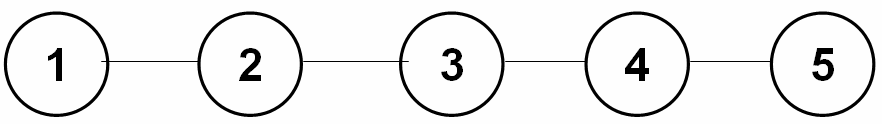 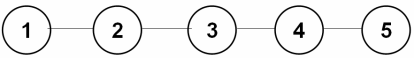 Я усвоил основные понятия…                                             Я выполнял задания…Мне захотелось поступать согласно                                Хочу поделиться  знаниямиморальным нормам…                                                              с друзьями…«СИНКВЕЙН»________________________________________________________________________________________________________________________________________________________________________________________________________________________________________________________________________________________________________________________________________________________________________Домашнее задание:Записать небольшое сочинение на тему «Случай из жизни, когда со мной или с моим знакомым поступили справедливо/несправедливо”